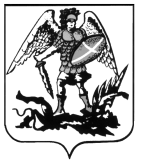 КОНТРОЛЬНО-СЧЕТНАЯ ПАЛАТА АРХАНГЕЛЬСКОЙ ОБЛАСТИПРЕДСЕДАТЕЛЬпл. Ленина, 1, г. Архангельск, 163000 телефон/факс: 63-50-66, e-mail: support@kspao.ru07 ноября 2018 годаЗАКЛЮЧЕНИЕна проект областного закона «О внесении изменений в областной закон «О бюджете территориального фонда обязательного медицинского страхования Архангельской области на 2018 год и на плановый период 2019 и 2020 годов»В соответствии со статьей 8 областного закона от 30.05.2011 № 288-22-ОЗ «О контрольно-счетной палате Архангельской области», статьями 25-27 областного закона от 23.09.2008 № 562-29-ОЗ «О бюджетном процессе Архангельской области» контрольно-счетной палатой Архангельской области проведена экспертиза проекта областного закона «О внесении изменений в областной закон «О бюджете территориального фонда обязательного медицинского страхования Архангельской области на 2018 год и на плановый период 2019 и 2020 годов» (далее – законопроект).Объем документов и материалов, представленных в контрольно-счетную палату одновременно с законопроектом, соответствует части 4 статьи 25 областного закона от 23.09.2008 № 562-29-ОЗ «О бюджетном процессе Архангельской области».Представленным законопроектом предлагается внесение изменений в основные характеристики бюджета территориального фонда обязательного медицинского страхования Архангельской области (далее – бюджет ТФОМС) на 2018 год.Внесение изменений в областной закон от 20.12.2017 № 588-40-ОЗ «О бюджете территориального фонда обязательного медицинского страхования Архангельской области на 2018 год и на плановый период 2019 и 2020 годов» обусловлено:дополнительным поступлением неналоговых доходов;возвратом остатков субсидий, субвенций и иных межбюджетных трансфертов прошлых лет, имеющих целевое назначение.Представленный законопроект предполагает увеличение общего объема доходов на сумму 14,329 млн.руб. или на 0,07% и расходов на 14,329 млн.руб. или на 0,07%, в результате чего, доходная и расходная части бюджета ТФОМС на 2018 год составят 21 700,605 млн.руб. и 21 867,730 млн.руб. соответственно. Дефицит бюджета ТФОМС на 2018 год составит 167,125 млн.руб.Источником покрытия дефицита бюджета ТФОМС на 2018 год является остаток средств бюджета ТФОМС по состоянию на 01.01.2018 в сумме 167,125 млн.руб., образовавшийся в результате неполного использования в 2017 году бюджетных ассигнований на финансовое обеспечение организации обязательного медицинского страхования (далее – ОМС).По состоянию на 01.01.2018 остатки средств бюджета ТФОМС составили 167,125 млн.руб., из них: 87,721 млн.руб. (52,49% от общей суммы остатка) – остаток средств субвенции 2017 года (в январе 2018 года на основании части 5 статьи 242 БК РФ средства перечислены в доход ФФОМС (возвращены), образовался по причине авансирования оплаты медицинской помощи, оказанной в декабре 2017 года, в размере 95% от среднемесячного объема финансирования. Перечисленные в бюджет ФФОМС остатки средств в полном объеме вернулись в бюджет ТФОМС в феврале 2018 года;61,828 млн.руб. (37%) – остаток средств, поступивших на финансовое обеспечение мероприятий по организации дополнительного профессионального образования медицинских работников по программам повышения квалификации, а также по приобретению и проведению ремонта медицинского оборудования, образовался по причине недовыполнения Плана мероприятий на 2017 год; 13,5285 млн.руб. (8,09%) – остаток средств, поступивших от ТФОМС других субъектов Российской Федерации в рамках межтерриториальных расчетов, образовался по причине поступления указанных средств в последние дни декабря 2017 года;0,4845 (0,29%) – средства субвенции ФФОМС прошлых лет (возвращен в бюджет ФФОМС в январе 2018 года на основании части 5 статьи 242 БК РФ), образовался по причине возврата средств от страховых медицинских организаций (СМО) и медицинских организаций (МО) по результатам проведения контрольных мероприятий;3,563 млн.руб. (2,13%) – остаток по прочим поступлениям.Увеличение общего объема доходов на 14,329 млн.руб. или на 0,07%, в 2018 году обусловлено увеличением неналоговых доходов на 17,878 млн.руб. (на 93,45%), доходов от возврата остатков субсидий, субвенций и иных межбюджетных трансфертов прошлых лет, имеющих целевое назначение, на 1,676 млн.руб. (в 7 раз), при этом возврат в бюджет ФФОМС остатков межбюджетных трансфертов прошлых лет, имеющих целевое назначение, составит 5,225 млн.руб. (в 2,4 раза). Законопроектом предлагается увеличение доходов за счет:дополнительного поступления неналоговых доходов в сумме 17,878 млн.руб., в том числе: 2,2 млн.руб. – денежные взыскания (штрафы) за нарушение законодательства РФ о государственных внебюджетных фондах и о конкретных видах обязательного социального страхования, бюджетного законодательства (в части бюджетов ТФОМС);2,78 млн.руб. – возмещение МО и СМО средств, использованных незаконно или не по целевому назначению, источником финансового обеспечения которых являлись межбюджетные трансферты; 0,55 млн.руб. – денежные взыскания (штрафы) и иные суммы, взыскиваемые с лиц, виновных в совершении преступлений, и в возмещение ущерба имуществу, зачисляемые в бюджеты ТФОМС (иски по возмещению затрат, связанных с оказанием медицинской помощи гражданам, здоровью которых был причинен вред в результате противоправных действий физических и юридических лиц); 1,977 млн.руб. – прочие доходы от компенсации затрат бюджетов ТФОМС (возврат МО неиспользованных средств нормированного страхового запаса, предназначенных на финансовое обеспечение мероприятий по организации дополнительного профессионального образования медицинских работников по программам повышения квалификации, а также по приобретению и проведению ремонта медицинского оборудования); 10,371 млн.руб. – дополнительные поступления по предписаниям (результаты проведения контроля объемов, сроков качества и условий предоставления медицинской помощи по ОМС, в рамках прочих неналоговых поступлений);поступления доходов от возврата остатков субсидий, субвенций и иных межбюджетных трансфертов, имеющих целевое назначение, прошлых лет, в сумме 1,676 млн.руб., в том числе: 1,673 млн.руб. – возврат из областного бюджета в бюджет ТФОМС средств, предоставленных медицинским работникам в качестве единовременных компенсационных выплат и возвращенных ими в связи с расторжением трудовых договоров с МО до истечения пятилетнего срока;0,003 млн.руб. – возврат из бюджетов ТФОМС других субъектов РФ остатков межбюджетных трансфертов прошлых лет по межтерриториальным расчетам.Наряду с этим, уточняются суммы возврата остатков межбюджетных трансфертов прошлых лет, имеющих целевое назначение, которые отражаются со знаком «минус» в сумме 5,225 млн.руб., в том числе: 3,552 млн.руб. возврат в ФФОМС средств прошлых лет, возвращаемых МО и СМО, источником финансового обеспечения которых являлась субвенция ФФОМС;1,673 млн.руб. возврат в ФФОМС средств, предоставленных медицинским работникам в качестве единовременных компенсационных выплат и возвращенных ими в связи с расторжением трудовых договоров с МО, поступивших в текущем году из областного бюджета.Законопроектом предлагается расходную часть бюджета ТФОМС на 2018 год увеличить на сумму 14,329 млн.руб. или на 0,07%, которые предлагаются направить на увеличение дополнительного финансового обеспечения организации ОМС (за счет дополнительного поступления неналоговых доходов), из них:10,827 млн.руб. на финансовое обеспечение мероприятий 
по организации дополнительного профессионального образования медицинских работников по программам повышения квалификации, а также по приобретению и проведению ремонта медицинского оборудования, из средств нормированного страхового запаса ТФОМС;3,502 млн.руб. на финансовое обеспечение организации ОМС.Законопроектом предлагается перераспределить бюджетные ассигнования, предусмотренные по главе 395 разделу 09 подразделу 09 целевой статье 73 1 00 50930 «Финансовое обеспечение организации обязательного медицинского страхования на территориях субъектов Российской Федерации», в сумме 20 млн.руб. с вида расходов 320 «Социальные выплаты гражданам, кроме публичных нормативных социальных выплат» на вид расходов 580 «Межбюджетные трансферты бюджетам территориальных фондов обязательного медицинского страхования». Перераспределение средств обусловлено увеличением межтерриториальных расчетов в связи с ростом численности пациентов, получивших медицинскую помощь в медицинских организациях, расположенных на территории других субъектов РФ, в том числе направленных на лечение для получения высокотехнологичной медицинской помощи.Кроме того, законопроектом предлагается перераспределить средства по главе 395 разделу 01 подразделу 13 целевой статье 73 2 00 50930 (выполнение функций аппаратом ТФОМС АО):в сумме 0,976 млн.руб. с вида расходов 140 «Расходы на выплату персоналу государственных внебюджетных фондов» на вид расходов 320 «Социальные выплаты гражданам, кроме публичных нормативных социальных выплат», связано с тем, что по приказу от 19.03.2018 № 120-О в ТФОМС АО проводятся организационно-штатные мероприятия, которые предусматривают выплаты в соответствии со статьей 318 Трудового кодекса Российской Федерации (выходное пособие, средний месячный заработок на период трудоустройства);в сумме 0,009 млн.руб. с вида расходов 240 «Иные закупки товаров, работ и услуг для обеспечения государственных (муниципальных) нужд» за счет экономии на вид расходов 800 «Иные бюджетные ассигнования», в том числе:0,003 млн.руб. по виду расходов 830 «Исполнение судебных актов» (уплата госпошлины по решениям Арбитражного суда Архангельской области);0,006 млн.руб. по виду расходов 850 «Уплата налогов, сборов и иных платежей» (возмещение судебных издержек).Законопроектом предлагается увеличить размер нормированного страхового запаса с 1 600 млн.руб. до 1 800 млн.руб. (на 200 млн.руб. или на 12,5%). Предлагаемый законопроектом размер нормированного страхового запаса не превышает, установленный пунктом 6.4. статьи 26 Федерального закона от 29.11.2010 № 326-ФЗ «Об обязательном медицинском страховании в Российской Федерации», пунктом 3 Порядка использования средств нормированного страхового запаса территориального фонда обязательного медицинского страхования, утвержденного приказом ФФОМС от 01.12.2010 № 227, которыми определено, что размер средств нормированного страхового запаса территориального фонда (без учета средств, предназначенных для расчетов за медицинскую помощь, оказанную застрахованным лицам за пределами территории субъекта Российской Федерации, в котором выдан полис обязательного медицинского страхования, и для финансового обеспечения мероприятий по организации дополнительного профессионального образования медицинских работников по программам повышения квалификации, а также по приобретению и проведению ремонта медицинского оборудования) не должен превышать среднемесячный размер планируемых поступлений средств территориального фонда на очередной год.Принятие законопроекта повлечет внесение изменений в Территориальную программу государственных гарантий бесплатного оказания гражданам медицинской помощи в Архангельской области на 2018 год и плановый период 2019 и 2020 годов, утвержденную постановлением Правительства Архангельской области от 26.12.2017 № 607-пп.Контрольно-счетная палата Архангельской области считает возможным принятие законопроекта на сессии Архангельского областного Собрания депутатов.Председательконтрольно-счетнойпалаты Архангельской области                                                           А.А. Дементьев